Косилка смещаемая FERRI MH 230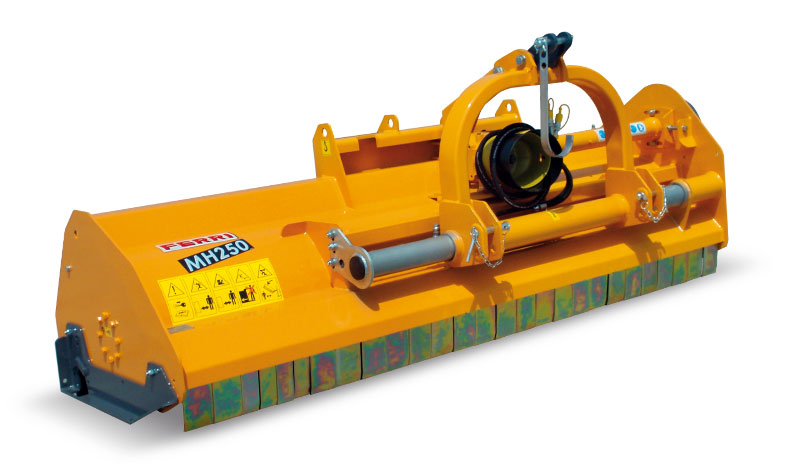 Технические характеристики:Рекомендованная мощность трактора, л.с.70-130Ширина среза, мм2360Общая ширина, мм2550Ротор, об/мин1900Вес, кг825ВОМ трактора, об/мин540Скорость лопасти, м/сек 50Количество цепей66Максимальный диаметр скашивания, мм50